APPEL A PROJETS D’INNOVATION 2020N° SGCI-FONRID/AAP1/NCP/PC/2020 LIGNES DIRECTRICES DE L’AAP  Mai 2020Table des matièresI- Origine et nature de l’appel à projet (AAP)	3II-Objectif de l’appel	3III-Calendrier de soumission	3IV-Conditions de l’appel	4V-Critères d’éligibilité	4VI-Instruction des dossiers	5VII-Procédures d’analyse et de sélection des propositions complètes détaillées	5VIII-Décisions de financement	6IX-Critères d’innovation	6X-Suivi et évaluation	7XI-Autres informations	7I- Origine et nature de l’appel à projet (AAP)L’Initiative des Organismes Subventionnaires de la Recherche Scientifique (IOSRS) ou Science Granting Council Initiative (SGCI) vise à renforcer les capacités des institutions de financement de la Recherche scientifique en Afrique subsaharienne. Elle a pour objectif de soutenir la recherche et encourager des politiques fondées sur des données probantes qui contribueront à la croissance économique et au développement social. Cette initiative qui est à sa phase 2 a pour missions de : financer la recherche sur des sujets de priorité nationale et ayant des implications pour les politiques et les pratiques dans les secteurs public et privé;financer la recherche qui fait la promotion de l’égalité des sexes et de l’inclusion;coopérer les uns avec les autres dans la gestion des appels à propositions de recherche collaborative. Dans le cadre de cette initiative, un protocole d'accord de financement a été signé entre l’Initiative des Organismes Subventionnaires de la Recherche Scientifique (IOSRS) et le Fonds National de la Recherche et l’Innovation pour le Développement (FONRID) pour accompagner les acteurs de la recherche par le financement de projets innovants à impact potentiel sur le quotidien des populations du Burkina Faso.C’est dans cette dynamique qu’un appel à propositions de projets est lancé. Cet appel à proposition concerne les trois domaines ci-après :Transformation agroalimentaire et industrialisationEconomies durables et SociétésTechnologies émergentes et développement II-Objectif de l’appelL’objectif principal poursuivi par le présent appel est de promouvoir la recherche et l’innovation en vue d’améliorer les conditions de vie de la population.De façon spécifique : Les projets du domaine 1 doivent contribuer à éradiquer la faim, à assurer la sécurité alimentaire et à créer la richesse. Les projets du domaine 2 doivent contribuer à éradiquer la faim, à assurer la sécurité alimentaire et le Bien-être.Les projets du domaine 3 doivent contribuer à faciliter la communication, à sauvegarder l’espace, à renforcer le vivre ensemble et à bâtir la cité.III-Calendrier de soumissionCet appel à projets SGCI-FONRID 2020 se déroule en deux phases :Première phase : Soumission d’une Note conceptuelle de projet (NCP)soumission avant le 30/06/2020 d’une note conceptuelle selon le canevas (annexes 1.a) ;réponse (NCP acceptée ou non) communiquée avant le 14/07/2020.Deuxième phase : Soumission du  Projet complet détaillé (PCD)soumission avant le 19/08/2020 d’un dossier complet selon le canevas (annexe 2.a) ;réponse (financement accordé ou non) communiquée avant le 30/09/2020 ;redimensionnement du budget et redéfinition des indicateurs avant le 18/10/2020 ;signature de la convention de financement avant le 31/10/2020.Aucun délai supplémentaire ne sera accordé.IV-Conditions de l’appelCet appel est réservé aux projets menés en partenariat par au minimum trois structures officiellement reconnues (dont une au moins fait de  la recherche et /ou l’innovation son activité principale). Le partenariat entre les acteurs de la recherche/innovation et les industriels est fortement encouragé.Tous les partenaires doivent obligatoirement joindre une lettre de soutien au projet, présentant de manière explicite son rôle et sa participation aux activités du projet (annexe a.). Les projets présentés sont annuels ou pluriannuels ; La durée du projet : 24 mois maximumLe montant maximum accordé par la convention SGCI-FONRID par projet : 20 millions de FCFA.V-Critères d’éligibilité  Eligibilité des structures Sont éligibles au présent appel à projets, toute personne morale (structures publiques ou privées, institutions d’enseignement supérieur et/ou de recherche, structures de développement, d’encadrement technique, de vulgarisation, d’innovation, les ONG) menant ses activités au Burkina Faso et dont le projet cadre avec l’un des thèmes retenus.  Les institutions internationales exécutant leurs activités de recherche et/ou d’innovations au Burkina Faso sont éligibles au présent appel à projet, en tant que partenaires des structures nationales. Ces institutions internationales ne peuvent en aucun cas être porteuses principales de projets.Chaque membre de l’équipe doit joindre son CV daté et signé (annexe b.1).NB : Le principal investigateur doit avoir le profil adéquat pour la conduite du projet soumis.Eligibilité des dépensesSont éligibles aux dépenses des projets, les coûts liés aux activités entrant dans le cadre de l’exécution du projet. Les dépenses doivent suivre les procédures de la dépense publique en vigueur au Burkina Faso.Les coûts indirects, les salaires du personnel, les frais de gestion, les frais d’inscription ou de paillasse, les gros investissements (constructions, acquisition de véhicules automobiles, …) ne sont pas éligibles.VI-Instruction des dossiersLes idées de projets sont soumises sous forme de brèves notes conceptuelles de projets (NCP), sur lesquelles sera opérée une présélection.La recevabilité est vérifiée par le FONRID sur la base des critères suivants :dossiers complets (formulaire type et annexes) correctement remplis;fichier bien nommé (numéro de l’appel, suivi du nom du coordinateur principal du projet) et dans les formats word « NCP » et PDF « NCP + annexes », en caractère Arial simple et police 12 ;toutes les rubriques doivent être renseignées ;le dossier à transmettre doit se faire en fichier unique ;l’éligibilité des porteurs et des partenaires ;le dossier doit être entièrement  rédigé en français ;les annexes doivent être complètes.Les NCP jugées recevables sont soumises à un comité ad ’hoc composé des spécialistes des domaines de l’appel. Ce comité est chargé de la présélection des NCP éligibles à cet appel sur la base des critères de notation et de la qualité de l’idée soutenant la proposition.NB : Une même note conceptuelle ne peut être soumise à deux appels en cours au FONRID.VII-Procédures d’analyse et de sélection des propositions complètes détaillées Au terme de la présélection des NCP, les porteurs retenus seront invités à soumettre des propositions complètes détaillées (PCD) qui feront l’objet d’une évaluation par le Comité scientifique et technique (CST) du FONRID.  Le CST évalue les PCD sur la base de l’appel, des critères de notation, de la qualité de la proposition et des éventuelles observations des évaluateurs externes. Le CST peut éventuellement formuler des observations et recommandations. Les porteurs des projets retenus sont tenus de prendre en compte toutes les observations et recommandations du CST dans la finalisation de leurs projets.Les conclusions des travaux du CST ne peuvent faire l’objet d’aucun recours.La soumission d’un projet vaut acceptation des règles et des conditions du FONRID.VIII-Décisions de financementLes projets sélectionnés feront l’objet de redimensionnement avant leur approbation par le Conseil d’Administration (CA). Les décisions seront publiées et communiquées par le FONRID aux porteurs des projets au plus tard le 31/12/2020. IX-Critères d’innovationInnovationUne innovation est toute utilisation de nouvelles connaissances pour la production et la valorisation des idées, des biens et services nouveaux.Une innovation peut se définir comme un facteur permettant d’accélérer une dynamique de développement économique ou social, de débloquer une situation figée, de renforcer des capacités humaines ou sociales… Il s’agit de solutions nouvelles par rapport au système existant, apportant des réponses adaptées et durables aux problèmes rencontrés dans un contexte spécifique.Une innovation peut être sociale, technique, pédagogique, managériale, financière ou de toute autre nature. Elle peut être un objet, un procédé, une méthode, un mode d’organisation, une forme juridique, etc. Elle est relative à un territoire géographique donné.Tous les projets doivent s’inscrire dans le sens des définitions ci-dessus. Ils sont évalués en fonction des critères d’innovation suivants :InnovationIntérêt de l’innovation développée ;Problématique clairement expliquée ;  Qualité technique du projet ;Robustesse et originalité de la stratégie proposée ;Pertinence de la collaboration multi-partenariale dans la stratégie ; Valeur ajoutée du projet pour faire progresser l’innovation ;Perspectives de valorisation des résultats qui seront acquis ;Faisabilité du plan d’action ;Qualité de l’équipe projet ;Impact potentiel attendu du projet ;Aspect genre ;Adéquation et équilibre du Budget.X-Suivi et évaluationLes porteurs de projets sont soumis au dispositif de suivi-évaluation en vigueur au FONRID.Ils s’engagent particulièrement à transmettre au FONRID les rapports d’avancement selon les modalités contractuelles.Les subventions octroyées doivent être officiellement enregistrées dans les comptes des structures porteuses. Les preuves de la contribution des partenaires pourraient être demandées lors des audits. Le porteur principal du projet et ses partenaires s’engagent à participer activement au processus de capitalisation (réunions, séminaires, groupe de discussion sur internet, partage d’informations, rédaction de notes et articles,…).XI-Autres informationsPour tout besoin d’informations complémentaires, envoyer un mail de requête à l’adresse email contact@fonrid.bf.Les dossiers doivent être envoyer à l’adresse email contact@fonrid.bf en faisant obligatoirement copie à l’adresse appelsaprojetsfonrid@gmail.com.Les canevas de soumission et le manuel de rédaction sont téléchargeables sur le site web : www.fonrid.bf. Domaines concernés par l’appel, contraintes et thématiquesAnnexe 1.aAnnexe 2.aAnnexe a.1 : Lettre de soutien de chaque structure partenaireJe, soussigné* ……………………………………………………certifie que les informations données dans ce dossier sont à ma connaissance, exactes et assure le FONRID, que la présente demande a recueilli mon agrément et j’engage ma structure à soutenir le projet.Au titre de partenaire de l’équipe de recherche, en cas de sélection de ce projet dans le cadre d’un financement FONRID, j’engage ma structure à :
- signer la convention de partenariat avec la structure coordonnatrice du projet, définissant les modalités techniques et financières envisagées dans le cadre de ce projet ;
- mettre en œuvre les moyens nécessaires à la réalisation des actions prévues ;
- adopter un cadre budgétaire et un plan comptable conforme à la réglementation en vigueur au Burkina Faso ;
- fournir  chaque année  à la structure coordonnatrice les éléments nécessaires à la rédaction des comptes rendus technique et financier.
En conséquence, je sollicite la présentation de ce projet au Conseil d’Administration du FONRID.* (premier responsable de la structure à laquelle appartient le partenaire du projet)Annexe b.1 : Curriculum vitae de chaque membre de l'équipe de projet (2 pages maximum)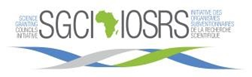 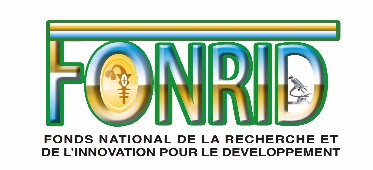 SCIENCE GRANTING COUNCIL INITIATIVE (SGCI) INITIATIVE DES ORGANISMES SUBVENTIONNAIRES DE LA RECHERCHE SCIENTIFIQUE (IOSRS)   FONDS NATIONAL DE LA RECHERCHEET DE L’INNOVATION POUR LE DEVELOPPEMENTN°DomainesContraintesThématiquesTransformation agroalimentaire et industrialisationFaible conservation/transformation des produits agro sylvo pastoraux  Pertes post-récoltes importantesDéveloppement de procédés de conservation/transformation des produits agro sylvo pastoraux  Promotion des procédés ou technologies endogènes dans la conservation/transformation des produitsDéveloppement des infrastructures/équipements de conservation/transformation de produits alimentaires à base de matériaux locauxTransformation agroalimentaire et industrialisationFaibles accès aux marchés des produits locauxPromotion des technologies innovantes pour créer des chaines de valeurs Développement d’emballages des produits alimentairesEconomies durables et SociétésFaible production agro sylvo pastoraux  Faible diversité de la production agro sylvo pastoraux  Développement de systèmes résilients de production agro sylvo pastoraux  (à l’exception des cultures céréalières et des légumineuses pour ce qui est du domaine agricole)Développement de variétés/espèces à haut rendement et à haute valeur nutritionnelleEconomies durables et SociétésFaible connaissance des maladies émergentes et ré-émergentesEtude épidémiologique des maladies émergentes et ré-émergentesEvaluation des systèmes de riposte aux maladies émergentes et ré-émergentesEconomies durables et SociétésFaible valorisation des savoirs locaux dans la médecine traditionnelleDéveloppement de phytomédicaments contre les maladies infectieusesTechnologies émergentes et développement Faible utilisation des TIC Utilisation des TIC dans l’amélioration de la prise en charge des patients Développement des Systèmes d’Information Géographique dans l’agricultureTechnologies émergentes et développement Faible utilisation des sciences de l’espace dans la résolution des questions de développementUtilisation des données des sciences de l’espace dans la lutte contre l’insécuritéUtilisation des données des sciences de l’espace dans l’amélioration de la résilience des populations au changement climatiqueSCIENCE GRANTING COUNCIL INITIATIVE (SGCI) INITIATIVE DES ORGANISMES SUBVENTIONNAIRES DE LA RECHERCHE SCIENTIFIQUE (IOSRS)FONDS NATIONAL DE LA RECHERCHEET DE L’INNOVATION POUR LE DEVELOPPEMENTNote conceptuelle de projet (NCP) d’innovationRéférence de l'appel : Fiche de candidature Fiche de candidature I. Fiche d’identification de projet I. Fiche d’identification de projet Typologie du projet (R-D, Recherche appliquée, diffusion ou valorisation)Intitulé de l'innovationDomaine (s) (à préciser selon l’appel)Thématique (s) (à préciser selon l’appel)Durée du projet (en mois)Zones d'intervention Coût global du projet (en  Francs CFA)Montant  demandé  au  FONRID  (en  Francs CFA)Nom de la structure porteuseII. Résumé du projetIII. Décrire l'innovationII. Résumé du projetIII. Décrire l'innovationAnnexe a.1 : Lettre de soutien de chaque structure partenaire Annexe b.1 : Curriculum vitae des membres de l'équipe de projetAnnexe a.1 : Lettre de soutien de chaque structure partenaire Annexe b.1 : Curriculum vitae des membres de l'équipe de projetSCIENCE GRANTING COUNCIL INITIATIVE (SGCI) INITIATIVE DES ORGANISMES SUBVENTIONNAIRES DE LA RECHERCHE SCIENTIFIQUE (IOSRS)FONDS NATIONAL DE LA RECHERCHEET DE L’INNOVATION POUR LE DEVELOPPEMENTProjet complet détaillé (PCD) d’innovationRéférence de l'appel : Fiche de candidatureFiche de candidatureI. Fiche d’identification de projet I. Fiche d’identification de projet Typologie du projet (R-D, Recherche appliquée, diffusion ou valorisation)Intitulé de l'innovationDomaine (s) (à préciser selon l’appel)Thématique (s) (à préciser selon l’appel)Durée du projet (en mois)Zones d'intervention Coût global du projet (en  Francs CFA)Montant  demandé  au  FONRID  (en  Francs CFA)Nom de la structure porteuseII. Résumé du projet (que voulez-vous faire ? Pourquoi voulez-vous le faire ? Comment voulez- vous le faire ? (300 mots maximum))II. Résumé du projet (que voulez-vous faire ? Pourquoi voulez-vous le faire ? Comment voulez- vous le faire ? (300 mots maximum))III. Identification des structures partenairesIII. Identification des structures partenairesIII. Identification des structures partenairesIII. Identification des structures partenairesIII. Identification des structures partenairesIII. Identification des structures partenairesIII. Identification des structures partenairesIII. Identification des structures partenairesNomTelE-mailNatureNatureDomaine de compétence / SpécialisationRôle et responsabilitéNomTelE-mailPubliquePrivéeDomaine de compétence / SpécialisationRôle et responsabilitéInstitution porteuse Partenaire 1Partenaire 2Partenaire 3Partenaire ….Partenaire nIV. Identification des membres de l'équipeIV. Identification des membres de l'équipeIV. Identification des membres de l'équipeIV. Identification des membres de l'équipeIV. Identification des membres de l'équipeIV. Identification des membres de l'équipeIV. Identification des membres de l'équipeIV. Identification des membres de l'équipeMembreNom et PrénomsInstitutionTelE-mailDomaine d'expertiseTemps alloué au projet (%)Rôle et responsabilitéCoordonnateurMembre 1Membre 2Membre 3Membre 4Membre 5Membre …Membre nV. Contexte et justifications (300 mots maximum)VI. Etat des connaissances sur l'innovation (qu'est ce qui a été déjà fait par rapport à cette innovation au niveau national, au niveau régional et à l'international ? quelles sont les insuffisances ?) (300 mots maximum)VII. Que proposez-vous pour lever ces insuffisances ? (300 mots maximum)VIII. Décrire l'innovation proposée (250 mots maximum)IX. Préciser l'étape du processus d’innovation (idéation, conception, expérimentation/adaptation, développement ou mise à l’échelle) X. Quel est l'intérêt (désirabilité, faisabilité, viabilité) de l'innovation développée ? (300 mots maximum)XI. Objectifs (5 phrases maximum)XI. Objectifs (5 phrases maximum)XI. Objectifs (5 phrases maximum)Objectif généralObjectif généralObjectifs spécifiques (4 maximum)OS1Objectifs spécifiques (4 maximum)OS2Objectifs spécifiques (4 maximum)OS3Objectifs spécifiques (4 maximum)OS4XII. Résultats attendus (4 phrases maximum)XII. Résultats attendus (4 phrases maximum)R1R2R3R4XIII. Bénéficiaires (qui bénéficient ? Et de quoi ?) (200 mots maximum)XIV. Description des principales activités (500 mots maximum)XV. Méthodologie de travail (expliquer les étapes de travail pour la réalisation du projet ?) (500 mots maximum)XVI. Impact potentiel du projet d'innovation (social, économique et environnemental) (300 mots maximum)XVII. Décrire comment le projet d'innovation prend en compte les besoins spécifiques des femmes et des hommes ? (250 mots maximum)XVIII. Cadre logiqueXVIII. Cadre logiqueXVIII. Cadre logiqueXVIII. Cadre logiqueXVIII. Cadre logiqueDescriptionDescriptionIndicateurs objectivement vérifiables (IOV)Moyens de vérificationObstacles à la réalisationObjectif généralObjectif spécifique 1Objectif spécifique 2Objectif spécifique 3Résultat 1Résultat 2Résultat 3Activité 1.1Activité 1.2Activité 1.3Activité 1…..Activité 1.nActivité 2.1Activité 2.2Activité 2.3Activité 2….Activité 2.nActivité 3.1Activité 3.2Activité 3.3Activité 3…..Activité 3.nXIX. Chronogramme des activités (2 pages maximum)XIX. Chronogramme des activités (2 pages maximum)XIX. Chronogramme des activités (2 pages maximum)XIX. Chronogramme des activités (2 pages maximum)XIX. Chronogramme des activités (2 pages maximum)XIX. Chronogramme des activités (2 pages maximum)XIX. Chronogramme des activités (2 pages maximum)XIX. Chronogramme des activités (2 pages maximum)XIX. Chronogramme des activités (2 pages maximum)XIX. Chronogramme des activités (2 pages maximum)XIX. Chronogramme des activités (2 pages maximum)XIX. Chronogramme des activités (2 pages maximum)XIX. Chronogramme des activités (2 pages maximum)XIX. Chronogramme des activités (2 pages maximum)Activités (y compris les activités de suivi-évaluation)Activités (y compris les activités de suivi-évaluation)Période de réalisation (à cocher)Période de réalisation (à cocher)Période de réalisation (à cocher)Période de réalisation (à cocher)Période de réalisation (à cocher)Période de réalisation (à cocher)Période de réalisation (à cocher)Période de réalisation (à cocher)Période de réalisation (à cocher)Période de réalisation (à cocher)Période de réalisation (à cocher)Période de réalisation (à cocher)Activités (y compris les activités de suivi-évaluation)Activités (y compris les activités de suivi-évaluation)An1An1An1An1An2An2An2An2An3An3An3An3Activités (y compris les activités de suivi-évaluation)Activités (y compris les activités de suivi-évaluation)T1T2T3T4T1T2T3T4T1T2T3T4Activité 1.1Activité 1.2Activité 1.3Activité 1…..Activité 1.nActivité 2.1Activité 2.2Activité 2.3Activité 2….Activité 2.nActivité 3.1Activité 3.2Activité 3.3Activité 3…..Activité 3.nXX. Moyens (matériel, financier et humain) nécessaires au projet (300 mots maximum)XXI. Moyens (matériel, financier et humain) déjà disponibles (200 mots maximum)XXII. Comment voulez-vous faire connaitre les résultats du projet ? (perspectives de valorisation) (300 mots maximum)XXIII. Budget détaillé pour toutes les interventions dans le projet (2 pages maximum)XXIII. Budget détaillé pour toutes les interventions dans le projet (2 pages maximum)XXIII. Budget détaillé pour toutes les interventions dans le projet (2 pages maximum)XXIII. Budget détaillé pour toutes les interventions dans le projet (2 pages maximum)XXIII. Budget détaillé pour toutes les interventions dans le projet (2 pages maximum)XXIII. Budget détaillé pour toutes les interventions dans le projet (2 pages maximum)XXIII. Budget détaillé pour toutes les interventions dans le projet (2 pages maximum)XXIII. Budget détaillé pour toutes les interventions dans le projet (2 pages maximum)XXIII. Budget détaillé pour toutes les interventions dans le projet (2 pages maximum)XXIII. Budget détaillé pour toutes les interventions dans le projet (2 pages maximum)RubriquesUnitéQuantitéCoût UnitaireCoût TotalSource de financement (partenaires financiers)Source de financement (partenaires financiers)Source de financement (partenaires financiers)Source de financement (partenaires financiers)Source de financement (partenaires financiers)RubriquesUnitéQuantitéCoût UnitaireCoût TotalFONRIDPartenaire 1Partenaire 2Partenaire 3Partenaire 4Petits équipementsordinateurbalance analytiqueverrerie de labobroyeur de labo……etc.Sous total 1Sous total 1Sous total 1Sous total 1Mobilité des équipesfrais de missioncarburantsetc.Sous total 2Sous total 2Sous total 2Sous total 2formation courte duréeFrais de participationmatériel didactiquefrais de voyageetc.Sous total 3Sous total 3Sous total 3Sous total 3Main d’œuvre temporairetechnicienmanœuvreetc.Sous total 4Sous total 4Sous total 4Sous total 4Analyses extérieures (labo)etc.Sous total 5Sous total 5Sous total 5Sous total 5ValorisationEdition d’ouvragesfilm documentairedémonstrationsprotection de résultatsetc.Sous total 6Sous total 6Sous total 6Sous total 6Total généralXXIV. Répartition du budget par activité et par partenaire techniqueXXIV. Répartition du budget par activité et par partenaire techniqueXXIV. Répartition du budget par activité et par partenaire techniqueXXIV. Répartition du budget par activité et par partenaire techniqueXXIV. Répartition du budget par activité et par partenaire techniqueXXIV. Répartition du budget par activité et par partenaire techniqueXXIV. Répartition du budget par activité et par partenaire techniqueXXIV. Répartition du budget par activité et par partenaire techniqueActivitésActivitésCoût Institution porteusePartenaire 1Partenaire 2Partenaire 3Partenaire 4Activité 1.1Activité 1.2Activité 1.3Activité 1…..Activité 1.nActivité 2.1Activité 2.2Activité 2.3Activité 2….Activité 2.nActivité 3.1Activité 3.2Activité 3.3Activité 3…..Activité 3.nTotalXXV. Plan de déblocage du budget FONRIDXXV. Plan de déblocage du budget FONRIDXXV. Plan de déblocage du budget FONRIDXXV. Plan de déblocage du budget FONRIDRubriquesAn 1An 2An 3Petits équipementsMobilité des équipesformation courte duréeMain d’œuvre temporaireAnalyses extérieures (labo)ValorisationEtc.TOTALXXVI. Justification des besoins de financement (500 mots maximum)XXVII. Dispositions d’éthique (confidentialité, sécurité, liberté, vie privée,…) prévues (200 mots maximum)XXVIII. Références des documents cités  (1 page maximum)XXIX. AnnexeAnnexe a : Lettre de soutien de chaque structure partenaireAnnexe b : Curriculum vitae des membres de l'équipe de projet 
 Annexe c : Note conceptuelle de projetSCIENCE GRANTING COUNCIL INITIATIVE (SGCI) INITIATIVE DES ORGANISMES SUBVENTIONNAIRES DE LA RECHERCHE SCIENTIFIQUE (IOSRS)FONDS NATIONAL DE LA RECHERCHEET DE L’INNOVATION POUR LE DEVELOPPEMENTInstitution/Structure partenaireTitre du projetSignature du partenaire (membre de l'équipe)Nom et Prénom :
Qualité : Date :
Signature et cachet Visa du responsable de la structure à laquelle appartient le partenaire (membre de l'équipe) du projetNom et Prénom :
Qualité : Date :
Signature et cachetSCIENCE GRANTING COUNCIL INITIATIVE (SGCI) INITIATIVE DES ORGANISMES SUBVENTIONNAIRES DE LA RECHERCHE SCIENTIFIQUE (IOSRS)FONDS NATIONAL DE LA RECHERCHEET DE L’INNOVATION POUR LE DEVELOPPEMENTCurriculum Vitae _ InnovationCurriculum Vitae _ InnovationNom et Prénom (s)Date de naissance Sexe NationalitéTitre/ProfessionAdresse complete (Tél, E-mail, BP….)Domaines de compétence Exemple (Mécanique froid, Spécialiste en énergie renouvelable notamment solaire, Spécialiste en protection de l’environnent, ….)Formation Expériences en rapport avec le projet (y compris participation à des séminaires, productions, publication, fiches techniques, brevet …) Exemples : 
1. Août 2016, L’agriculture intégrée dans la ferme de GUIE
- Il s’agit d’un rapport produit dans le cadre de la sortie pédagogique réalisée (Rapport disponible) 
2. Juin 2015, Production d’une vanneuse mécanique 
- Sources de vérification (Exposition au FIRSIT, cf. rapport 5ème FIRSI) 
3. Avril 1971, Participation au séminaire sur la problématique du recours aux énergies renouvelables (Rapport disponible sur le site WEB du CNRST)Expériences en rapport avec d’autres projets Autres informations utiles en rapport avec le projet :Personnes de références (2 à 3 personnes) Nom, prénom et contact